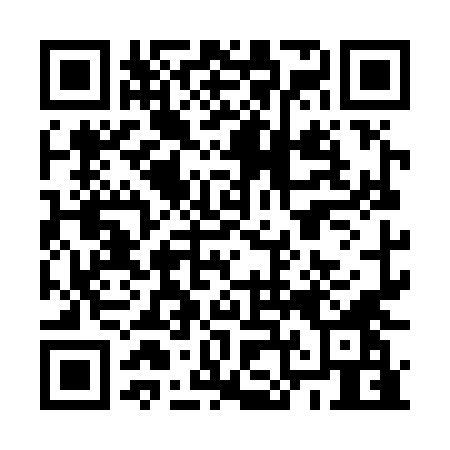 Ramadan times for Oberiflingen, GermanyMon 11 Mar 2024 - Wed 10 Apr 2024High Latitude Method: Angle Based RulePrayer Calculation Method: Muslim World LeagueAsar Calculation Method: ShafiPrayer times provided by https://www.salahtimes.comDateDayFajrSuhurSunriseDhuhrAsrIftarMaghribIsha11Mon5:025:026:4712:363:466:266:268:0412Tue5:005:006:4512:353:476:276:278:0613Wed4:584:586:4212:353:486:296:298:0714Thu4:564:566:4012:353:496:306:308:0915Fri4:534:536:3812:353:506:326:328:1016Sat4:514:516:3612:343:516:336:338:1217Sun4:494:496:3412:343:516:356:358:1418Mon4:474:476:3212:343:526:366:368:1519Tue4:444:446:3012:333:536:386:388:1720Wed4:424:426:2812:333:546:396:398:1921Thu4:404:406:2612:333:556:416:418:2022Fri4:374:376:2412:333:566:426:428:2223Sat4:354:356:2212:323:576:446:448:2424Sun4:334:336:2012:323:576:456:458:2625Mon4:304:306:1812:323:586:476:478:2726Tue4:284:286:1612:313:596:486:488:2927Wed4:264:266:1312:314:006:496:498:3128Thu4:234:236:1112:314:016:516:518:3329Fri4:214:216:0912:304:016:526:528:3530Sat4:184:186:0712:304:026:546:548:3631Sun5:165:167:051:305:037:557:559:381Mon5:135:137:031:305:047:577:579:402Tue5:115:117:011:295:047:587:589:423Wed5:085:086:591:295:058:008:009:444Thu5:065:066:571:295:068:018:019:465Fri5:035:036:551:285:078:038:039:486Sat5:015:016:531:285:078:048:049:497Sun4:584:586:511:285:088:068:069:518Mon4:564:566:491:285:098:078:079:539Tue4:534:536:471:275:098:098:099:5510Wed4:514:516:451:275:108:108:109:57